DATOS A RELLENAR POR LA FADECDATOS A RELLENAR POR EL/LA SOLICITANTEDATOS PERSONALES* Pasaporte, Solo para aquellos federados que vayan a competir en actividades europeas o internacionales DATOS DEPORTIVOSDATOS ECONÓMICOSFdo.: 	En      , a       de       de      ______Firma del/la solicitante
(si es menor de edad, firma de su/s representante/s legale/s)                      SUS DATOS SEGUROSEn Europa y en España existen normas de protección de datos pensadas para proteger su información personal de obligado cumplimiento para nuestra entidad.Por ello, es muy importante para nosotros que entienda perfectamente qué vamos a hacer con los datos personales que le pedimos.Así, seremos transparentes y le daremos el control de sus datos, con un lenguaje sencillo y opciones claras que le permitirán decidir qué haremos con su información personal.Por favor, si una vez leída la presente información le queda alguna duda, no dude en preguntarnos.Muchas gracias por su colaboración.¿Quiénes somos?Nuestra denominación: Federación Andaluza de Deportes para CiegosNuestra actividad principal: FEDERACIÓNNuestra dirección: C/ Resolana, 30, CP 41009, Sevilla (Sevilla)Nuestro teléfono de contacto: 95 490 07 17Nuestra dirección de correo electrónico de contacto: lurp@once.esNuestra página web: www.fadec.esEstamos a su disposición, no dude en contactar con nosotros.Contacte con nuestro delegado de protección de datos¿Sabe que en nuestra entidad contamos con un delegado de protección de datos al cual puede enviar todas sus reclamaciones, dudas y sugerencias sobre el uso de su información personal?Nuestro delegado de protección de datos se llama AUDIDAT 3.0 SL y éstos son sus datos de contacto:Dirección de correo electrónico de contacto: OGONZALEZ@AUDIDAT.COM¿Para qué vamos a usar sus datos?Con carácter general, sus datos personales serán usados para poder relacionarnos con usted y poder prestarle nuestros servicios.Asimismo, también pueden ser usados para otras actividades, como enviarle publicidad o promocionar nuestras actividades.  ¿Por qué necesitamos usar sus datos?Sus datos personales son necesarios para poder relacionarnos con usted y poder prestarle nuestros servicios, lo que nos permite el uso de su información dentro de la legalidad.No obstante, hay determinadas situaciones en las cuales necesitaremos su permiso previo para poder realizar determinadas actividades, como poder enviarle publicidad o publicar su imagen en Internet. Para ello, pondremos a su disposición una serie de casillas que le permitirán decidir de manera clara y sencilla sobre el uso de su información personal.  ¿Quién va a conocer la información que le pedimos?Con carácter general, sólo el personal de nuestra entidad que esté debidamente autorizado podrá tener conocimiento de la información que le pedimos.De igual modo, podrán tener conocimiento de su información personal aquellas entidades que necesiten tener acceso a la misma para que podamos prestarle nuestros servicios. Así por ejemplo, nuestro banco conocerá sus datos si el pago de nuestros servicios se realiza mediante tarjeta o transferencia bancaria.Asimismo, tendrán conocimiento de su información aquellas entidades públicas o privadas a las cuales estemos obligados a facilitar sus datos personales con motivo del cumplimiento de alguna ley. Poniéndole un ejemplo, la Ley Tributaria obliga a facilitar a la Agencia Tributaria determinada información sobre operaciones económicas que superen una determinada cantidad.En el caso de que, al margen de los supuestos comentados, necesitemos dar a conocer su información personal a otras entidades, le solicitaremos previamente su permiso a través de opciones claras que le permitirán decidir a este respecto.¿Cómo vamos a proteger sus datos?Protegeremos sus datos con medidas de seguridad eficaces en función de los riesgos que conlleve el uso de su información.Para ello, nuestra entidad ha aprobado una Política de Protección de Datos y se realizan controles y auditorías anuales para verificar que sus datos personales están seguros en todo momento.¿Enviaremos sus datos a otros países?En el mundo hay países que son seguros para sus datos y otros que no lo son tanto. Así por ejemplo, la Unión Europea es un entorno seguro para sus datos. Nuestra política es no enviar su información personal a ningún país que no sea seguro desde el punto de vista de la protección de sus datos.En el caso de que, con motivo de prestarle el servicio, sea imprescindible enviar sus datos a un país que no sea tan seguro como España, siempre le solicitaremos previamente su permiso y aplicaremos medidas de seguridad eficaces que reduzcan los riesgos del envío de su información personal a otro país. ¿Durante cuánto tiempo vamos a conservar sus datos?Conservaremos sus datos durante nuestra relación y mientras nos obliguen las leyes. Una vez finalizados los plazos legales aplicables, procederemos a eliminarlos de forma segura y respetuosa con el medio ambiente. ¿Cuáles son sus derechos de protección de datos?En cualquier momento puede dirigirse a nosotros para saber qué información tenemos sobre usted, rectificarla si fuese incorrecta y eliminarla una vez finalizada nuestra relación, en el caso de que ello sea legalmente posible. También tiene derecho a solicitar el traspaso de su información a otra entidad. Este derecho se llama “portabilidad” y puede ser útil en determinadas situaciones.Para solicitar alguno de estos derechos, deberá realizar una solicitud escrita a nuestra dirección, junto con una fotocopia de su DNI, para poder identificarle. En las oficinas de nuestra entidad disponemos de formularios específicos para solicitar dichos derechos y le ofrecemos nuestra ayuda para su cumplimentación.Para saber más sobre sus derechos de protección de datos, puede consultar la  página web de la Agencia Española de Protección de Datos (www.agpd.es).¿Puede retirar su consentimiento si cambia de opinión en un momento posterior?Usted puede retirar su consentimiento si cambia de opinión sobre el uso de sus datos en cualquier momento. Así por ejemplo, si usted en su día estuvo interesado/a en recibir publicidad de nuestros productos o servicios, pero ya no desea recibir más publicidad, puede hacérnoslo constar a través del formulario de oposición al tratamiento disponible en las oficinas de nuestra entidad.En caso de que entienda que sus derechos han sido desatendidos, ¿dónde puede formular una reclamación?En caso de que entienda que sus derechos han sido desatendidos por nuestra entidad, puede formular una reclamación en la Agencia Española de Protección de Datos, a través de alguno de los medios siguientes:Sede electrónica: www.agpd.esDirección postal:Agencia Española de Protección de Datos 
C/ Jorge Juan, 6
28001-Madrid Vía telefónica:Telf. 901 100 099 Telf. 91 266 35 17Formular una reclamación en la Agencia Española de Protección de Datos no conlleva ningún coste y no es necesaria la asistencia de abogado ni procurador. ¿Elaboraremos perfiles sobre usted?Nuestra política es no elaborar perfiles sobre los usuarios de nuestros servicios.No obstante, pueden existir situaciones en las que, con fines de prestación del servicio, comerciales o de otro tipo, necesitemos elaborar perfiles de información sobre usted. Un ejemplo pudiera ser la utilización de su historial de compras o servicios para poder ofrecerle productos o servicios adaptados a sus gustos o necesidades.En tal caso, siempre le mantendremos informado previamente y aplicaremos medidas de seguridad eficaces que protejan su información en todo momento de personas no autorizadas que pretendan utilizarla en su propio beneficio. ¿Usaremos sus datos para otros fines?Nuestra política es no usar sus datos para otras finalidades distintas a las que le hemos explicado. Si, no obstante, necesitásemos usar sus datos para actividades distintas, siempre le solicitaremos previamente su permiso a través de opciones claras que le permitirán decidir al respecto.PERMISOS ESPECÍFICOSDatos de saludConsiento el uso de los datos sobre mi salud para poder recibir los servicios solicitados:  SÍ   NO  WhatsApp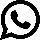 Consiento que se utilice mi número de teléfono para que Federación Andaluza de Deportes para Ciegos pueda comunicarse conmigo a través de la plataforma de mensajería multiplataforma WhatsApp, mejorando así la rapidez y eficacia de las distintas gestiones y comunicaciones.   SÍ  NO Redes SocialesConsiento que se utilice mi imagen para su publicación a través de las redes sociales con el fin de dar a conocer la entidad y difundir su actividad.  SÍ  NOImágenesConsiento la publicación de mi imagen en Internet y otros medios para difundir las actividades de su entidad:  SÍ  NOPublicidadConsiento el uso de mis datos personales para recibir publicidad de su entidad:  SÍ  NOPodrá retirar estos consentimientos en cualquier momento.  Datos de menores de 14 años / incapacesEn el caso de personas menores de 14 años o incapaces, deberá otorgar su permiso el padre, madre o tutor del menor o incapaz.  Deportista:      Firma del interesado (en su caso, padre, madre o tutor):      Nombre y apellidos: ...............................................................      DNI: ...........................................Fecha de ExpediciónNº de LicenciaApellidosApellidosApellidosNombreNombreNº de Afiliación a la ONCENº de Afiliación a la ONCENº de Afiliación a la ONCENº de Afiliación a la ONCENº de Afiliación a la ONCENº de Afiliación a la ONCESexo    Hombre       Mujer    Hombre       Mujer    Hombre       Mujer    Hombre       Mujer    Hombre       Mujer    Hombre       Mujer    Hombre       MujerFecha NacimientoFecha Nacimiento0000Lugar de nacimientoLugar de nacimientoLugar de nacimientoLugar de nacimientoLugar de nacimientoNIFFecha De CaducidadFecha De CaducidadFecha De CaducidadFecha De CaducidadPasaportePasaportePasaportePasaporteFecha De CaducidadFecha De CaducidadFecha De CaducidadFecha De CaducidadDomicilioDomicilioDomicilioProvinciaProvinciaProvinciaPoblaciónPoblaciónCódigo postalCódigo postalCódigo postalCódigo postal Teléfono Teléfono Teléfono Teléfono Teléfono Móvil Móvil Móvil Móvil@ Email@ Email@ Email@ Email@ EmailNº Tarjeta DoradaNº Tarjeta DoradaNº Tarjeta DoradaNº Tarjeta DoradaNº Tarjeta DoradaNº Tarjeta DoradaFecha De CaducidadFecha De CaducidadFecha De CaducidadFecha De CaducidadFecha De CaducidadNº Tarjeta Fam. NumerosaNº Tarjeta Fam. NumerosaNº Tarjeta Fam. NumerosaNº Tarjeta Fam. NumerosaNº Tarjeta Fam. NumerosaNº Tarjeta Fam. NumerosaNº Tarjeta Fam. NumerosaFecha De CaducidadFecha De CaducidadFecha De CaducidadFecha De CaducidadFecha De CaducidadTallaEstaturaEstaturaEstaturaEstaturaEstaturaPiePiePieClub deportivo Club deportivo Categoría VisualCategoría Visual   B1    B2    B3   Vidente   B1    B2    B3   Vidente   B1    B2    B3   VidenteDeporteDeporteDeporteDeporteDeporteDeporteDeporteDeporteDeporteDeporteDeporteDeporteDeporte  Ajedrez   Atletismo  Atletismo  Atletismo  Esquí  Esquí  Fútbol 5  Fútbol 5  Fútbol 5  Fútbol Sala  Fútbol Sala  Fútbol Sala  Goalball  Judo  Montaña  Montaña  Montaña  Natación  Natación  Tiro  Tiro  Tiro  Pesca  Pesca  Pesca  ShowdownEstamentoEstamentoEstamentoEstamentoEstamentoEstamentoEstamentoEstamentoEstamentoEstamentoEstamentoEstamentoEstamento  Deportista  Deportista  Deportista  Guía  Guía  Portero/a  Portero/a  Entrenador/a  Entrenador/a  Entrenador/a  Entrenador/a  Árbitro/a – Juez/a  Árbitro/a – Juez/a  Técnico/a   Técnico/a   Técnico/a   Otro/a  Otro/a  Otro/a  Otro/a  Otro/a  Otro/a  Otro/a  Otro/a  Otro/a  Otro/aEntidad BancariaEntidad BancariaTitularCódigo internacional de cuenta bancaria (IBAN)Código internacional de cuenta bancaria (IBAN)Código internacional de cuenta bancaria (IBAN)Cod.PaisNº ControlC.C.C. 20 DígitosCódigo internacional de cuenta bancaria (IBAN)Código internacional de cuenta bancaria (IBAN)Código internacional de cuenta bancaria (IBAN)